衛生管理者・産業看護職・事業主等研修　受講申込書　　　　　　　月　　　日　※印は必須項目○衛生管理者・産業看護職・事業主等研修１(基礎コース)○衛生管理者・産業看護職・事業主等研修２(特定テーマコース) 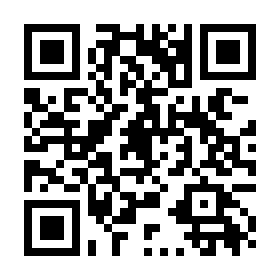 フリガナ氏名職種☐医師・産業医　　☐保健師・看護職　　☐衛生管理者☐衛生推進者等　　☐労務管理担当者　　☐労働者☐事業主　　　　　☐その他連絡先　電　話※連絡先　ＦＡＸ※連絡先　メール※受講票の送付方法※☐ ＦＡＸ　　 　☐ メール事業所名事業所所在地〒労働者数番号月日曜日番号月日曜日□15/19金□610/4水□26/14水□711/16木□37/26水□812/27水□48/25金□91/16火□59/27水□102/9金番号月日曜日番号月日曜日□15/25木□１０9/13水□26/9金□1１10/17火□36/20火□1２10/24火□46/29木□1３11/10金□57/１０月□1４11/21火□67/21金□1５12/12火□78/8火□1６1/26金□88/17木□1７2/21水□９9/5火□183/5火